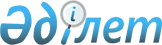 О внесении изменений в решение Байганинского районного маслихата от 25 декабря 2019 года № 283 "Об утверждении Байганинского районного бюджета на 2020-2022 годы"
					
			С истёкшим сроком
			
			
		
					Решение Байганинского районного маслихата Актюбинской области от 9 декабря 2020 года № 385. Зарегистрировано Департаментом юстиции Актюбинской области 14 декабря 2020 года № 7788. Прекращено действие в связи с истечением срока
      В соответствии со статьей 109-1 Бюджетного Кодекса Республики Казахстан от 4 декабря 2008 года и статьей 6 Закона Республики Казахстан от 23 января 2001 года "О местном государственном управлении и самоуправлении в Республике Казахстан", маслихат Байганинского района РЕШИЛ:
      1. Внести в решение Байганинского районного маслихата от 25 декабря 2019 года № 283 "Об утверждении Байганинского районного бюджета на 2020-2022 годы" (зарегистрированное в Реестре государственной регистрации нормативных правовых актов № 6622, опубликованное 4 января 2020 года в эталонном контрольном банке нормативных правовых актов Республики Казахстан в электронном виде) следующие изменения:
      в пункте 1:
      в подпункте 1):
      доходы - цифры "7 540 940,3" заменить цифрами "7 510 981,3";
      поступления трансфертов - цифры "3 161 914,6" заменить цифрами "3 131 955,6";
      в подпункте 2):
      затраты - цифры "8 473 116,1" заменить цифрами "8 526 516,6";
      в подпункте 5):
      дефицит (профицит) бюджета - цифры "- 1 028 273,0" заменить цифрами "- 1 111 632,5";
      в подпункте 6):
      финансирование дефицита (использование профицита) бюджета - цифры "1 028 273,0" заменить цифрами "1 111 632,5";
      поступление займов - цифры "519 436,5" заменить цифрами "602 796,0".
      2. Приложение 1 к указанному решению изложить в новой редакции согласно приложению к настоящему решению.
      3. Государственному учреждению "Аппарат Байганинского районного маслихата" в установленном законодательством порядке обеспечить:
      1) государственную регистрацию настоящего решения в Департаменте юстиции Актюбинской области;
      2) размещение настоящего решения на интернет-ресурсе Байганинского районного маслихата после его официального опубликования.
      4. Настоящее решение вводится в действие с 1 января 2020 года. Байганинский районный бюджет на 2020 год
					© 2012. РГП на ПХВ «Институт законодательства и правовой информации Республики Казахстан» Министерства юстиции Республики Казахстан
				
      Председатель сессии Байганинского районного маслихата 

Н. Жанғалиев

      Секретарь Байганинского районного маслихата 

Б. Турлыбаев
Приложение к решению Байганинского районного маслихата от 9 декабря 2020 года № 385Приложение 1 к решению Байганинского районного маслихата от 25 декабря 2019 года № 283
Категория
Категория
Категория
Категория
Сумма (тысяч тенге)
Класс
Класс
Класс
Сумма (тысяч тенге)
Подкласс
Подкласс
Сумма (тысяч тенге)
Наименование
Сумма (тысяч тенге)
I. ДОХОДЫ
7 510 981,3
1
Налоговые поступления
4 351 297,7
01
Подоходный налог
136 322,0
1
Корпоративный подоходный налог
15 835,0
2
Индивидуальный подоходный налог
120 487,0
03
Социальный налог
129 915,0
1
Социальный налог
129 915,0
04
Налоги на собственность
4 064 082,7
1
Hалоги на имущество
4 061 210,8
4
Hалог на транспортные средства
2 424,9
5
Единый земельный налог
447,0
05
Внутренние налоги на товары, работы и услуги
19 944,0
2
Акцизы
917,0
3
Поступления за использование природных и других ресурсов
17 000,0
4
Сборы за ведение предпринимательской и профессиональной деятельности
2 027,0
08
Обязательные платежи, взимаемые за совершение юридически значимых действий и (или) выдачу документов уполномоченными на то государственными органами или должностными лицами
1 034,0
1
Государственная пошлина
1 034,0
2
Неналоговые поступления
16 239,0
01
Доходы от государственной собственности
9 596,0
1
Поступления части чистого дохода государственных предприятий
1 798,0
5
Доходы от аренды имущества, находящегося в государственной собственности
7 765,0
7
Вознаграждения по кредитам, выданным из государственного бюджета
33,0
04
Штрафы, пени, санкции, взыскания, налагаемые государственными учреждениями, финансируемыми из государственного бюджета, а также содержащимися и финансируемыми из бюджета (сметы расходов) Национального Банка Республики Казахстан
972,0
1
Штрафы, пени, санкции, взыскания, налагаемые государственными учреждениями, финансируемыми из государственного бюджета, а также содержащимися и финансируемыми из бюджета (сметы расходов) Национального Банка Республики Казахстан, за исключением поступлений от организаций нефтяного сектора
972,0
06
Прочие неналоговые поступления
5 671,0
1
Прочие неналоговые поступления
5 671,0
3
Поступления от продажи основного капитала
11 489,0
01
Продажа государственного имущества, закрепленного за государственными учреждениями
5 133,0
1
Продажа государственного имущества, закрепленного за государственными учреждениями
5 133,0
03
Продажа земли и нематериальных активов
6 356,0
1
Продажа земли
5 000,0
2
Продажа нематериальных активов
1 356,0
4
Поступления трансфертов
3 131 955,6
01
Трансферты из нижестоящих органов государственного управления
117,6
3
Трансферты из бюджетов городов районного значения, сел, поселков, сельских округов
117,6
02
Трансферты из вышестоящих органов государственного управления
3 131 838,0
2
Трансферты из областного бюджета
3 131 838,0
Функциональная группа
Функциональная группа
Функциональная группа
Функциональная группа
Функциональная группа
Сумма (тысяч тенге)
Функциональная подгруппа
Функциональная подгруппа
Функциональная подгруппа
Функциональная подгруппа
Сумма (тысяч тенге)
Администратор бюджетных программ
Администратор бюджетных программ
Администратор бюджетных программ
Сумма (тысяч тенге)
Программа
Программа
Сумма (тысяч тенге)
Наименование
Сумма (тысяч тенге)
II. ЗАТРАТЫ
8 526 516,6
01
Государственные услуги общего характера
361 223,8
1
Представительные, исполнительные и другие органы, выполняющие общие функции государственного управления
167 751,7
112
Аппарат маслихата района (города областного значения)
25 301,0
001
Услуги по обеспечению деятельности маслихата района (города областного значения)
25 301,0
122
Аппарат акима района (города областного значения)
142 450,7
001
Услуги по обеспечению деятельности акима района (города областного значения)
110 980,7
003
Капитальные расходы государственного органа
26 095,0
113
Целевые текущие трансферты из местных бюджетов
5 375,0
2
Финансовая деятельность
29 720,0
452
Отдел финансов района (города областного значения)
29 720,0
001
Услуги по реализации государственной политики в области исполнения бюджета и управления коммунальной собственностью района (города областного значения)
24 273,3
003
Проведение оценки имущества в целях налогообложения
533,1
010
Приватизация, управление коммунальным имуществом, постприватизационная деятельность и регулирование споров, связанных с этим
717,0
018
Капитальные расходы государственного органа
4 196,6
5
Планирование и статистическая деятельность
21 106,0
453
Отдел экономики и бюджетного планирования района (города областного значения)
21 106,0
001
Услуги по реализации государственной политики в области формирования и развития экономической политики, системы государственного планирования
21 106,0
9
Прочие государственные услуги общего характера
142 646,1
458
Отдел жилищно-коммунального хозяйства, пассажирского транспорта и автомобильных дорог района (города областного значения)
37 113,6
001
Услуги по реализации государственной политики на местном уровне в области жилищно-коммунального хозяйства, пассажирского транспорта и автомобильных дорог
25 505,3
013
Капитальные расходы государственного орган
2 555,0
067
Капитальные расходы подведомственных государственных учреждений и организаций
5 821,3
113
Целевые текущие трансферты из местных бюджетов
3 232,0
466
Отдел архитектуры, градостроительства и строительства района (города областного значения)
87 209,5
040
Развитие объектов государственных органов
87 209,5
494
Отдел предпринимательства и промышленности района (города областного значения)
18 323,0
001
Услуги по реализации государственной политики на местном уровне в области развития предпринимательства и промышленности
14 443,0
003
Капитальные расходы государственного органа
3 880,0
02
Оборона
31 218,2
1
Военные нужды
4 001,0
122
Аппарат акима района (города областного значения)
4 001,0
005
Мероприятия в рамках исполнения всеобщей воинской обязанности
4 001,0
2
Организация работы по чрезвычайным ситуациям
27 217,2
122
Аппарат акима района (города областного значения)
27 217,2
006
Предупреждение и ликвидация чрезвычайных ситуаций масштаба района (города областного значения)
4 005,2
007
Мероприятия по профилактике и тушению степных пожаров районного (городского) масштаба, а также пожаров в населенных пунктах, в которых не созданы органы государственной противопожарной службы
23 212,0
04
Образование
4 682 787,3
1
Дошкольное воспитание и обучение
103 680,0
464
Отдел образования района (города областного значения)
103 680,0
040
Реализация государственного образовательного заказа в дошкольных организациях образования
103 680,0
2
Начальное, основное среднее и общее среднее образование
4 037 406,1
464
Отдел образования района (города областного значения)
3 794 071,0
003
Общеобразовательное обучение
3 702 652,7
006
Дополнительное образование для детей
91 418,3
465
Отдел физической культуры и спорта района (города областного значения)
80 909,5
017
Дополнительное образование для детей и юношества по спорту
80 909,5
466
Отдел архитектуры, градостроительства и строительства района (города областного значения)
177 255,6
021
Строительство и реконструкция объектов начального, основного среднего и общего среднего образования
177 255,6
9
Прочие услуги в области образования
526 871,2
464
Отдел образования района (города областного значения)
526 871,2
001
Услуги по реализации государственной политики на местном уровне в области образования
30 268,0
004
Информатизация системы образования в государственных учреждениях образования района (города областного значения)
35 911,0
005
Приобретение и доставка учебников, учебно-методических комплексов для государственных учреждений образования района (города областного значения)
46 957,0
015
Ежемесячные выплаты денежных средств опекунам (попечителям) на содержание ребенка-сироты (детей-сирот), и ребенка (детей), оставшегося без попечения родителей
7 893,0
023
Методическая работа
31 177,0
067
Капитальные расходы подведомственных государственных учреждений и организаций
184 029,2
113
Целевые текущие трансферты из местных бюджетов
190 636,0
06
Социальная помощь и социальное обеспечение
612 505,9
1
Социальное обеспечение
165 781,0
451
Отдел занятости и социальных программ района (города областного значения)
165 781,0
005
Государственная адресная социальная помощь
165 781,0
2
Социальная помощь
422 052,9
451
Отдел занятости и социальных программ района (города областного значения)
422 052,9
002
Программа занятости
273 937,1
004
Оказание социальной помощи на приобретение топлива специалистам здравоохранения, образования, социального обеспечения, культуры, спорта и ветеринарии в сельской местности в соответствии с законодательством Республики Казахстан
22 266,0
007
Социальная помощь отдельным категориям нуждающихся граждан по решениям местных представительных органов
55 335,0
014
Оказание социальной помощи нуждающимся гражданам на дому
15 065,0
017
Обеспечение нуждающихся инвалидов обязательными гигиеническими средствами и предоставление услуг специалистами жестового языка, индивидуальными помощниками в соответствии с индивидуальной программой реабилитации инвалида
20 940,0
023
Обеспечение деятельности центров занятости населения
34 509,8
9
Прочие услуги в области социальной помощи и социального обеспечения
24 672,0
451
Отдел занятости и социальных программ района (города областного значения)
24 672,0
001
Услуги по реализации государственной политики на местном уровне в области обеспечения занятости и реализации социальных программ для населения
23 422,0
011
Оплата услуг по зачислению, выплате и доставке пособий и других социальных выплат
1 000,0
067
Капитальные расходы подведомственных государственных учреждений и организаций
250,0
07
Жилищно-коммунальное хозяйство
690 731,1
1
Жилищное хозяйство
367 933,9
466
Отдел архитектуры, градостроительства и строительства района (города областного значения)
367 933,9
003
Проектирование и (или) строительство, реконструкция жилья коммунального жилищного фонда
202 868,2
004
Проектирование, развитие и (или) обустройство инженерно-коммуникационной инфраструктуры
148 265,7
098
Приобретение жилья коммунального жилищного фонда
16 800,0
2
Коммунальное хозяйство
318 957,2
458
Отдел жилищно-коммунального хозяйства, пассажирского транспорта и автомобильных дорог района (города областного значения)
315 840,9
012
Функционирование системы водоснабжения и водоотведения
5 500,0
027
Организация эксплуатации сетей газификации, находящихся в коммунальной собственности районов (городов областного значения)
26 109,8
048
Развитие благоустройства городов и населенных пунктов
4 056,6
058
Развитие системы водоснабжения и водоотведения в сельских населенных пунктах
280 174,5
466
Отдел архитектуры, градостроительства и строительства района (города областного значения)
3 116,3
058
Развитие системы водоснабжения и водоотведения в сельских населенных пунктах
3 116,3
3
Благоустройство населенных пунктов
3 840,0
458
Отдел жилищно-коммунального хозяйства, пассажирского транспорта и автомобильных дорог района (города областного значения)
3 840,0
015
Освещение улиц в населенных пунктах
3 840,0
08
Культура, спорт, туризм и информационное пространство
421 248,4
1
Деятельность в области культуры
137 139,9
455
Отдел культуры и развития языков района (города областного значения)
137 139,9
003
Поддержка культурно-досуговой работы
137 139,9
2
Спорт
85 767,0
465
Отдел физической культуры и спорта района (города областного значения)
85 767,0
001
Услуги по реализации государственной политики на местном уровне в сфере физической культуры и спорта
8 974,0
005
Развитие массового спорта и национальных видов спорта
44 825,0
006
Проведение спортивных соревнований на районном (города областного значения) уровне
900,0
007
Подготовка и участие членов сборных команд района (города областного значения) по различным видам спорта на областных спортивных соревнованиях
6 500,3
032
Капитальные расходы подведомственных государственных учреждений и организаций
24 567,7
3
Информационное пространство
133 651,0
455
Отдел культуры и развития языков района (города областного значения)
125 378,0
006
Функционирование районных (городских) библиотек
124 871,0
007
Развитие государственного языка и других языков народа Казахстана
507,0
456
Отдел внутренней политики района (города областного значения)
8 273,0
002
Услуги по проведению государственной информационной политики
8 273,0
9
Прочие услуги по организации культуры, спорта, туризма и информационного пространства
64 690,5
455
Отдел культуры и развития языков района (города областного значения)
14 631,5
001
Услуги по реализации государственной политики на местном уровне в области развития языков и культуры
14 481,5
032
Капитальные расходы подведомственных государственных учреждений и организаций
150,0
456
Отдел внутренней политики района (города областного значения)
50 059,0
001
Услуги по реализации государственной политики на местном уровне в области информации, укрепления государственности и формирования социального оптимизма граждан
18 511,0
003
Реализация мероприятий в сфере молодежной политики
31 548,0
10
Сельское, водное, лесное, рыбное хозяйство, особо охраняемые природные территории, охрана окружающей среды и животного мира, земельные отношения
91 376,2
1
Сельское хозяйство
42 790,2
462
Отдел сельского хозяйства района (города областного значения)
17 726,0
001
Услуги по реализации государственной политики на местном уровне в сфере сельского хозяйства
17 576,0
006
Капитальные расходы государственного органа
150,0
473
Отдел ветеринарии района (города областного значения)
25 064,2
001
Услуги по реализации государственной политики на местном уровне в сфере ветеринарии
3 564,2
007
Организация отлова и уничтожения бродячих собак и кошек
500,0
011
Проведение противоэпизоотических мероприятий
21 000,0
6
Земельные отношения
23 248,0
463
Отдел земельных отношений района (города областного значения)
23 248,0
001
Услуги по реализации государственной политики в области регулирования земельных отношений на территории района (города областного значения)
23 248,0
9
Прочие услуги в области сельского, водного, лесного, рыбного хозяйства, охраны окружающей среды и земельных отношений
25 338,0
453
Отдел экономики и бюджетного планирования района (города областного значения)
25 338,0
099
Реализация мер по оказанию социальной поддержки специалистов
25 338,0
11
Промышленность, архитектурная, градостроительная и строительная деятельность
25 536,8
2
Архитектурная, градостроительная и строительная деятельность
25 536,8
466
Отдел архитектуры, градостроительства и строительства района (города областного значения)
25 536,8
001
Услуги по реализации государственной политики в области строительства, улучшения архитектурного облика городов, районов и населенных пунктов области и обеспечению рационального и эффективного градостроительного освоения территории района (города областного значения)
25 246,8
015
Капитальные расходы государственного органа
290,0
12
Транспорт и коммуникации
251 772,5
1
Автомобильный транспорт
251 772,5
458
Отдел жилищно-коммунального хозяйства, пассажирского транспорта и автомобильных дорог района (города областного значения)
251 772,5
022
Развитие транспортной инфраструктуры
85 652,1
023
Обеспечение функционирования автомобильных дорог
44 021,0
045
Капитальный и средний ремонт автомобильных дорог районного значения и улиц населенных пунктов
122 099,4
13
Прочие
423 699,2
9
Прочие
423 699,2
452
Отдел финансов района (города областного значения)
14 612,2
012
Резерв местного исполнительного органа района (города областного значения)
14 612,2
458
Отдел жилищно-коммунального хозяйства, пассажирского транспорта и автомобильных дорог района (города областного значения)
140 337,0
064
Развитие социальной и инженерной инфраструктуры в сельских населенных пунктах в рамках проекта "Ауыл-Ел бесігі"
140 337,0
466
Отдел архитектуры, градостроительства и строительства района (города областного значения)
268 750,0
079
Развитие социальной и инженерной инфраструктуры в сельских населенных пунктах в рамках проекта "Ауыл-Ел бесігі"
268 750,0
14
Обслуживание долга
33,0
1
Обслуживание долга
33,0
452
Отдел финансов района (города областного значения)
33,0
013
Обслуживание долга местных исполнительных органов по выплате вознаграждений и иных платежей по займам из областного бюджета
33,0
15
Трансферты
934 384,2
1
Трансферты
934 384,2
452
Отдел финансов района (города областного значения)
934 384,2
006
Возврат неиспользованных (недоиспользованных) целевых трансфертов
161,7
024
Целевые текущие трансферты из нижестоящего бюджета на компенсацию потерь вышестоящего бюджета в связи с изменением законодательства
272 152,5
038
Субвенции
603 000,0
039
Целевые текущие трансферты из вышестоящего бюджета на компенсацию потерь нижестоящих бюджетов в связи с изменением законодательства
16 655,0
054
Возврат сумм неиспользованных (недоиспользованных) целевых трансфертов, выделенных из республиканского бюджета за счет целевого трансферта из Национального фонда Республики Казахстан
42 415,0
ІII. ЧИСТОЕ БЮДЖЕТНОЕ КРЕДИТОВАНИЕ
96 097,2
Бюджетные кредиты
120 915,2
10
Сельское, водное, лесное, рыбное хозяйство, особо охраняемые природные территории, охрана окружающей среды и животного мира, земельные отношения
120 915,2
9
Прочие услуги в области сельского, водного, лесного, рыбного хозяйства, охраны окружающей среды и земельных отношений
120 915,2
453
Отдел экономики и бюджетного планирования района (города областного значения)
120 915,2
006
Бюджетные кредиты для реализации мер социальной поддержки специалистов
120 915,2
Категория 
Категория 
Категория 
Категория 
Категория 
Сумма (тысяч тенге)
класс
класс
класс
класс
Сумма (тысяч тенге)
подкласс
подкласс
подкласс
Сумма (тысяч тенге)
Наименование
Сумма (тысяч тенге)
5
Погашение бюджетных кредитов
24 818,0
01
Погашение бюджетных кредитов
24 818,0
1
Погашение бюджетных кредитов выданных из государственного бюджета
24 818,0
IV. Сальдо по операциям с финансовыми активами
0,0
V. Дефицит (профицит) бюджета
-1 111 632,5
VI. Финансирование дефицита (использование профицита) бюджета
1 111 632,5
Категория
Категория
Категория
Категория
Категория
Сумма (тысяч тенге)
класс
класс
класс
класс
Сумма (тысяч тенге)
подкласс
подкласс
подкласс
Сумма (тысяч тенге)
Наименование
Сумма (тысяч тенге)
7
Поступления займов
602 796,0
01
Внутренние государственные кредиты
602 796,0
2
Договора на получение кредитов
602 796,0
Функциональная группа
Функциональная группа
Функциональная группа
Функциональная группа
Функциональная группа
Сумма (тысяч тенге)
Функциональная подгруппа
Функциональная подгруппа
Функциональная подгруппа
Функциональная подгруппа
Сумма (тысяч тенге)
Администратор бюджетных программ
Администратор бюджетных программ
Администратор бюджетных программ
Сумма (тысяч тенге)
Программа
Программа
Сумма (тысяч тенге)
Наименование
Сумма (тысяч тенге)
16
Погашение кредитов
24 818,0
1
Погашение кредитов
24 818,0
452
Отдел финансов района (города областного значения)
24 818,0
008
Погашение долга местного исполнительного органа перед вышестоящим бюджетом
24 818,0
Категория
Категория
Категория
Категория
Категория
Сумма (тысяч тенге)
класс
класс
класс
класс
Сумма (тысяч тенге)
подкласс
подкласс
подкласс
Сумма (тысяч тенге)
специфика
специфика
Сумма (тысяч тенге)
Наименование
Сумма (тысяч тенге)
8
Используемые остатки бюджетных средств
533 654,5
01
Остатки бюджетных средств
533 654,5
1
Свободные остатки бюджетных средств
533 654,5